Expression of Interest: Vacation Care Could you please complete the below table in regards to your requirements for Vacation Care in January 2019. This will allow the service to look at the needs and requirements of their families. Cost: $50.00 per dayCost of the day is $50.00. CCS if eligible will then be applied to this fee (i.e. fee will be reduced). All food for the day will be provided.Proposed booking requirementsPlease indicate below the days you require care for your child/ren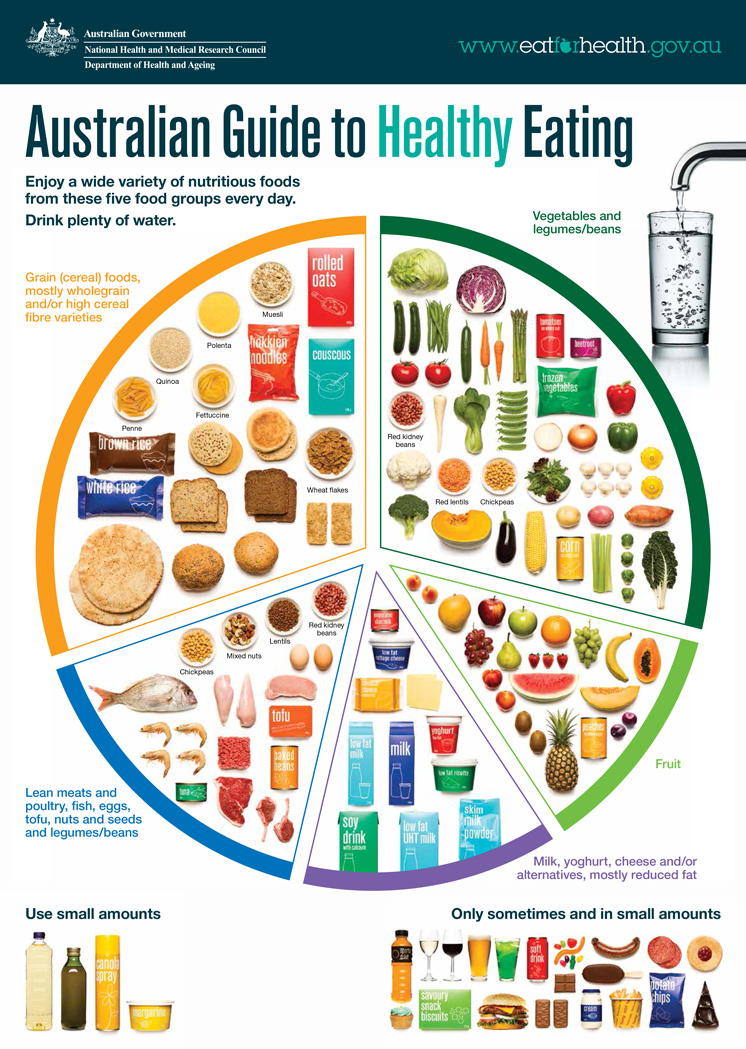 Activities:A program will be provided closer to the date.Food:MOSH aims to promote healthy eating habits and will provide healthy nutritious meals and snacks throughout the program. A menu will be on display during Vacation Care.Expressions of Interest Vacation Care January 2019 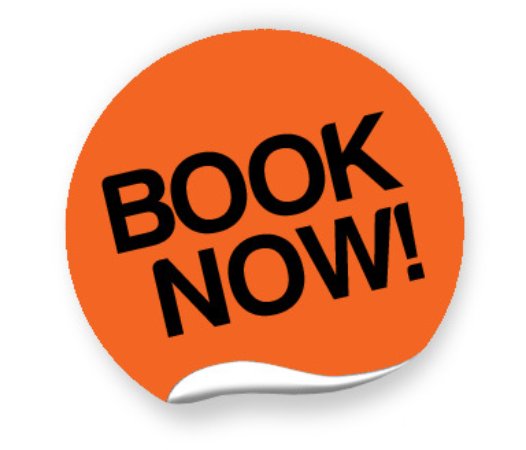 Monday 14.1.2019Tuesday 15.1.2019Wednesday 16.1.2019Thursday 17.1.2019Friday 18.1.2019Monday 21.1.2019Tuesday 22.1.2019Wednesday 23.1.2019Thursday 24.1.2019Friday 25.1.2019Contact Details:Family/ Guardians Full Name:Childs Name:Childs Name:Childs Name:Contact Number:Email Address: